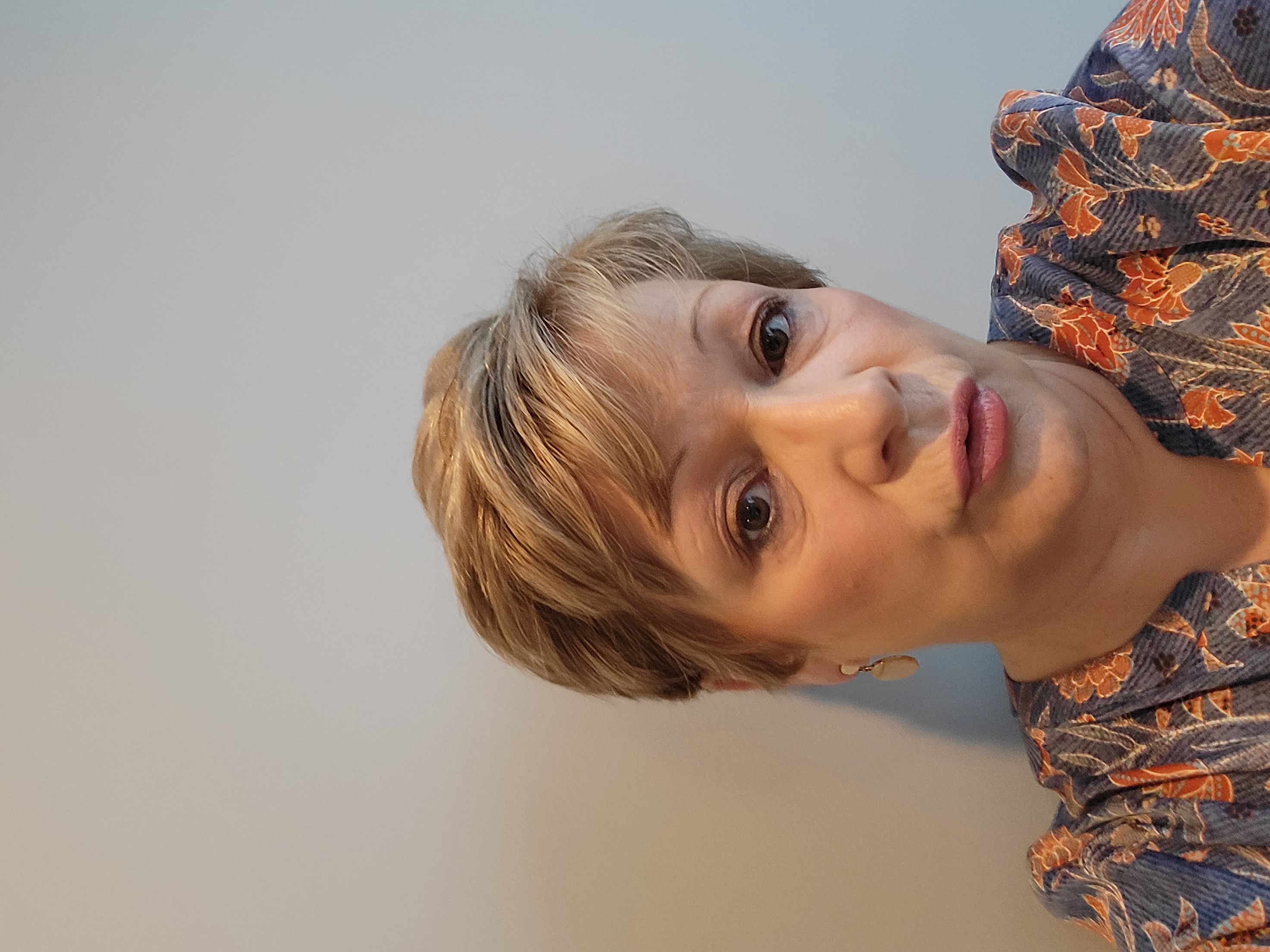 Elizabeth Woods - BioElizabeth Woods is an LCSW currently working for The Guidance Center in Cumberland County.  Ms. Woods hold the position of Clinical Director for the agency.  She began her career in the corporate sector in New York before transitioning to the Mental Health Field.  Prior to moving to South Jersey, Ms. Woods was an Administrative Director for St. Joseph’s Medical Center overseeing the Residential Service programs throughout the New York area.Ms. Woods is a graduate of New York University and holds a master’s degree in clinical social work.  She is also a licensed clinical social worker(LCSW). Ms. Woods has held positions in the mental health field over the past 15 years as Quality/Compliance Coordinator, Administrative Director, Adult Partial Care Director, Residence Program Director as well as an Outpatient Therapist.In her current role she oversees all of the agency’s mental health programs.  Ms. Woods’ duties include ensuring the quality of clinical care for consumers, program alignment with service needs and ensuring excellence for program outcomes.  She also plays a significant role in hiring, mentoring and managing staff.  In addition, Ms. Woods oversees all of the interns in the agency from onboarding through placement and supervision.  Ms. Woods is passionate about ensuring staff satisfaction and development within the agency.